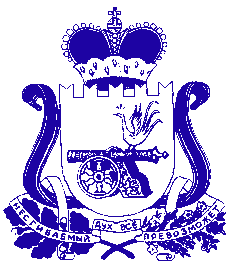 Совет депутатов  НАДЕЙКОВИЧСКОГО СЕЛЬСКОГО поселения ШУМЯЧСКОГО района Смоленской областиРЕШЕНИЕ от 26 декабря 2022 г.                                                                   № 40        В соответствии с Федеральным законом от 31июля 2020 года   № 248-ФЗ «О государственном контроле (надзоре) и муниципальном контроле в Российской Федерации», Уставом Надейковичского сельского поселения Шумячского района Смоленской области Совет депутатов Надейковичского сельского поселения Шумячского района Смоленской областиРЕШИЛ:1.  Внести в Положение о муниципальном контроле в сфере благоустройства на территории Надейковичского сельского поселения Шумячского района Смоленской области,  утвержденное решением Совета  депутатов Надейковичского сельского поселения Шумячского  района Смоленской области от 30.11.2021 года  № 24, следующие изменения:- пункт 4.2 раздела 4 исключить.  2. Настоящее решение вступает в силу со дня его официального опубликования в печатном средстве массовой информации органов местного самоуправления Надейковичского сельского поселения Шумячского района Смоленской области «Вестник».Глава муниципального образования Надейковичского сельского поселения Шумячского района Смоленской области                                    И.Г.ЛесниковаО      внесении       изменений          в  Положение       о       муниципальном  контроле   в   сфере   благоустройства на   территории  Надейковичского  сельского  поселения        Шумячского    района  Смоленской области